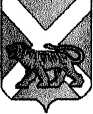 АДМИНИСТРАЦИЯ СЕРГЕЕВСКОГО СЕЛЬСКОГО ПОСЕЛЕНИЯПОГРАНИЧНОГО МУНИЦИПАЛЬНОГО РАЙОНАПРИМОРСКОГО КРАЯПОСТАНОВЛЕНИЕ27.10.2017                                           с. Сергеевка                                                  № 69О внесении изменений в муниципальную программу «Охрана общественного порядка в Сергеевском сельском поселении на 2017-2019 годы»   В соответствии с Федеральным законом от 06.10.2003 № 131-ФЗ «Об общих принципах организации местного самоуправления в Российской Федерации», Уставом Сергеевского сельского поселения, администрация Сергеевского сельского поселения ПОСТАНОВЛЯЕТ:1. Внести в муниципальную программу «Охрана общественного порядка в Сергеевском сельском поселении на 2017-2019 годы», утверждённую постановлением администрации Сергеевского сельского поселения от 05.12.2016 № 112 (в редакции постановления от 12.01.2017 № 2), следующие изменения:1.1. В паспорте Программы:Приложение № 1 к Программе «Предложения программных мероприятий» изложить в следующей редакции (прилагается). 2. Обнародовать настоящее постановление в установленном порядке и разместить на официальном сайте Сергеевского сельского поселения (www.sp-sergeevskoe.ru.).3. Настоящее постановление вступает в силу со дня его официального обнародования.Глава поселения – глава администрации Сергеевского сельского поселения                                                            Н.В. КузнецоваПриложение № 1                                                                                                   к муниципальной программе «Охрана общественного порядка в Сергеевском сельском  поселении на 2017– 2019 годы»,утверждённой постановлением администрации                                                                            Сергеевского сельского поселения от 05.12.2016 № 112(в редакции постановлений от 12.01.2017 № 2, от 27.10.2017 № 69 ) Предложения программных мероприятий(всего по программе –  25 тыс.руб.)№ п/пНаименование мероприятийНаименование мероприятийНаименование мероприятийНаименование мероприятийНаименование мероприятийИсточник   финансиро-ванияИсточник   финансиро-ванияОбъём финансирования(в тыс.руб.)Объём финансирования(в тыс.руб.)Объём финансирования(в тыс.руб.)Объём финансирования(в тыс.руб.)ВсегоВсего№ п/пНаименование мероприятийНаименование мероприятийНаименование мероприятийНаименование мероприятийНаименование мероприятийИсточник   финансиро-ванияИсточник   финансиро-вания2017г.2018г.2018г.2019г.1.1  Публикация в печати, изготовление и распространение среди населения памяток, листовок, брошюр о формах и методах самозащиты от преступных посягательств и пропаганда правовых знаний, профилактическая работа с лицами, склонными к совершению правонарушений  Публикация в печати, изготовление и распространение среди населения памяток, листовок, брошюр о формах и методах самозащиты от преступных посягательств и пропаганда правовых знаний, профилактическая работа с лицами, склонными к совершению правонарушений  Публикация в печати, изготовление и распространение среди населения памяток, листовок, брошюр о формах и методах самозащиты от преступных посягательств и пропаганда правовых знаний, профилактическая работа с лицами, склонными к совершению правонарушений  Публикация в печати, изготовление и распространение среди населения памяток, листовок, брошюр о формах и методах самозащиты от преступных посягательств и пропаганда правовых знаний, профилактическая работа с лицами, склонными к совершению правонарушений  Публикация в печати, изготовление и распространение среди населения памяток, листовок, брошюр о формах и методах самозащиты от преступных посягательств и пропаганда правовых знаний, профилактическая работа с лицами, склонными к совершению правонарушенийБюджет поселенияБюджет поселения155511111.2Привлечение населения Сергеевского сельского поселения к охране общественного порядка и поощрение наиболее отличившихся членов общественной организации по охране общественного порядкаПривлечение населения Сергеевского сельского поселения к охране общественного порядка и поощрение наиболее отличившихся членов общественной организации по охране общественного порядкаПривлечение населения Сергеевского сельского поселения к охране общественного порядка и поощрение наиболее отличившихся членов общественной организации по охране общественного порядкаПривлечение населения Сергеевского сельского поселения к охране общественного порядка и поощрение наиболее отличившихся членов общественной организации по охране общественного порядкаПривлечение населения Сергеевского сельского поселения к охране общественного порядка и поощрение наиболее отличившихся членов общественной организации по охране общественного порядкаБюджет поселенияБюджет поселения4 5551414Всего по программеВсего по программеВсего по программеВсего по программеВсего по программе51010102525